Н А К А ЗВід 25.10.2019 № 222Про внесення змін до наказу Управління освіти від 19.09.2019 №177 «Про направлення педагогічних працівників на курси підвищення кваліфікації»  У зв’язку з тимчасовою непрацездатністю працівника, засвідченою у встановленому порядку НАКАЗУЮ:1. Внести зміни до п.1 наказу Управління освіти від 19.09.2019 №177 «Про направлення педагогічних працівників на курси підвищення кваліфікації»:Виключити з переліку педагогічних працівників, які направляються на курси підвищення кваліфікації за напрямом «Початкові класи» 21.10 -24.10.2019; 11.11 - 14.11.2019,    Таряник Людмилу Федорівну, вчителя ХЗОШ №35 та  включити її до переліку педагогічних працівників, які направляються на курси підвищення кваліфікації за напрямом «Початкові класи»  28.10 -31.10.2019; 18.11 - 21.11.2019.Решту пунктів залишити без змін.2. Головному бухгалтеру  централізованої бухгалтерії Управління освіти Іголкіній Т.І. заробітну плату вищеназваних працівників під час проходження ними курсів підвищення кваліфікації проводити згідно з діючим законодавством України.   3. Завідувачу лабораторії комп’ютерних технологій в освіті Остапчук С.П. розмістити цей наказ на сайті Управління освіти.До 28.10.20194. Контроль за виконанням наказу залишаю за собою.Начальник Управління освіти	(оригінал підписано)        О. С. НИЖНИКЗ наказом ознайомлені:ІГОЛКІНА Т.І.ОСТАПЧУК С.П.	  ЛАШИНА Н.В.Стецко 725 27 92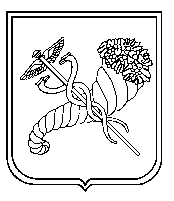 Головний спеціаліст Управління освіти - уповноважена особа з питань запобігання та виявлення корупції                            О.М. СТЕЦКО